Nom: ______________________________________		Date: ________________________Transformations chimiquesLa rouille, résultat courant d’une transformation chimique, peut prendre différentes couleurs, comme le rouge, le vert, le noir et le blanc.La rouille du fer est un exemple courant de corrosion.  Quand le fer est combiné avec de l’oxygène et de l’eau, une réaction chimique se produit et crée de l’oxyde de fer hydraté (rouille).  L’équation chimique en mots de la rouille du fer est la suivant :+				+				=Nous allons faire une recherche sur l’un des sujets suivants :Comment l’industrie automobile trouve-t-elle des moyens pour contrer les problèmes associés à la rouille ?Quelle est l’incidence de la vie dans un climat humide, comme l’île de Vancouver, sur la façon dont les gens entreposent et entretiennent leurs articles de maison ?Quels types d’industries sont créées ou s’agrandissent afin de répondre aux besoins de réparation et de prévention associés à la rouille ?Comment les produits antirouille fonctionnent-ils ?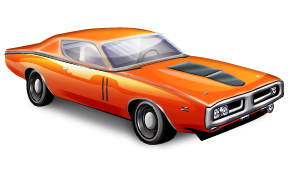 